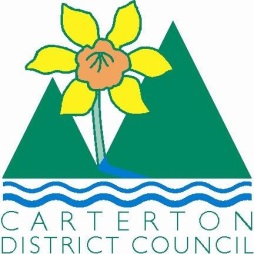 	IN THE MATTER	of the  and Supply of Alcohol Act 2012	AND	IN THE MATTER	of an application by Donald Brent Goble for a Special Licence pursuant to s.22 of the Act in respect of premises situated at Carterton and known as  Regent 58BEFORE THE CARTERTON DISTRICT LICENSING COMMITTEEChairperson: 		Elaine BrazendaleSecretary:			Colin WrightDECISION This is an application for a Special Licence under section 22 of the  and Supply of Alcohol Act 2012.  The application is for a Christmas Party, Birthday Celebration and Summer Sunday Openings .to be held at Regent 58, Carterton, where alcohol will be consumed on site.The application was sent to the Police, Inspector and Medical Officer of Health under s. 141 and no reports of opposition were received.  The application was not required to be publically notified.We are satisfied as to the matters to which we must have regard as set out in s.3, s.4 and s.142 of the Act.  We grant the applicant a special licence in terms of s.22 subject to the restrictions imposed by s.147.Accordingly, we set the following conditions under s147 on the licence:alcohol may be sold under the licence only on the following days and during the following hours:  Tuesday 23rd December 2014 between  2.00pm and 10.30pmSunday 18th January 2015 between 11.00am and 12.00pmAll other Sundays  25th January 2015 – 23rd  March 2015 between 11am and 6pmSunday 26th April between 11am and 9pmalcohol may be sold or supplied to the following types of people: attendees/patronsthe licensee must take the following steps to ensure that the provisions of this Act relating to the sale or supply of alcohol to prohibited persons are observed the duty managers present will be monitoring sales, alcohol will not be sold to those under 18yrs of age or intoxicated personsthe licensee must take the following steps to ensure that the provisions of this Act relating to the management of the site are observed:  designated areas superviseddrinking water must be freely available while the site is open for business: available at the bar  and where food is providedfood must be available for consumption on the site as follows: as per the applicationlow and non-alcohol beverages must be available for sale and supply on site as follows: as per the applicationthe licensee must take the following steps to provide assistance with or information about alternative forms of transport from the premises: taxi numbers and telephone availablealcohol may be sold in the following types of container only:  glass Any samples provided will not exceed: 40mlsDated at Carterton this 8th day of December 2014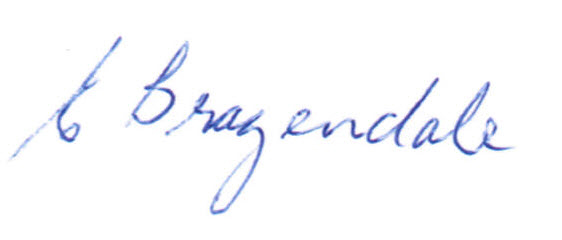 __________________Elaine BrazendaleChairpersonCarterton District Licensing Committee